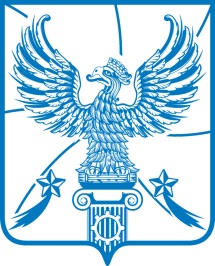 СОВЕТ  ДЕПУТАТОВМУНИЦИПАЛЬНОГО ОБРАЗОВАНИЯГОРОДСКОЙ ОКРУГ ЛЮБЕРЦЫ
МОСКОВСКОЙ ОБЛАСТИРЕШЕНИЕ                               27.04.2022                                                                                            № 512/77г. ЛюберцыО внесении изменений в Методику расчета платы за вырубку зеленых насаждений и исчисления размера вреда, причиненного их уничтожением, повреждением на территории городского округа Люберцы, утвержденную Решением Совета депутатов городского округа Люберцы Московской области от 16.05.2018 № 200/21 В соответствии с Федеральным законом от 06.10.2003 № 131-ФЗ 
«Об общих принципах организации местного самоуправления в Российской Федерации», Законом Московской области от 30.12.2014 № 191/2014-ОЗ 
«О благоустройстве в Московской области», Уставом муниципального образования  городской округ Люберцы Московской области, письмом Министерства территориальной политики Московской области от 28.03.2022   № 37Исх-488, Распоряжением Совета депутатов городского округа Люберцы от 05.04.2022 № 7-р/к «Об убытии в отпуск», Совет депутатов городского округа Люберцы решил:1. Внести в Методику расчета платы за вырубку зеленых насаждений                   и исчисления размера вреда, причиненного их уничтожением, повреждением          на территории городского округа Люберцы, утвержденную Решением Совета депутатов городского округа Люберцы от 16.05.2018 № 200/21 (далее-Методика), следующие изменения:1.1. Изложить раздел 8  «Исчисление размера причиненного вреда вследствие незаконной (самовольной) вырубки» Методики в новой редакции: «Размер причиненного вреда вследствие незаконной (самовольной,                    при отсутствии оформленного в установленном порядке разрешения) вырубки, определяется в соответствии с особенностями возмещения вреда, причиненного лесам и находящимся в них природным объектам вследствие нарушения лесного законодательства, утвержденными Постановлением Правительства Российской Федерации от 29.12.2018  № 1730».2. Опубликовать настоящее Решение в средствах массовой информации.3. Настоящее Решение вступает в силу с момента его официального опубликования.4. Контроль за исполнением настоящего Решения возложить 
на постоянную депутатскую комиссию по жилищно-коммунальному 
хозяйству, благоустройству, вопросам экологии и транспорта (Азизов М.К.).Глава городского округа                                                                    В.П. РужицкийПервый заместительПредседателя Совета депутатов                                                        А.Л. Шлапак